Вопросы для сдачи экзамена по МДК 03.02Для чего служат логические элементыЧто заменили логические элементы Начертить логический элемент «ИЛИ» и его электрическую схемуНачертить логический элемент «И» и его электрическую схемуНачертить логический элемент «ИЛИ-НЕ» и его электрическую схему Какие входы у RS-триггера и что они означаютНачертить логический элемент «2И-НЕ» и его электрическую схемуЧто означает быстродействие компьютера и от чего зависитДля чего предназначена КЭШ-памятьЧто такое множитель процессораТактовая частота – это…Для чего  в микропроцессоре ОЗУ, ППЗУЧто такое интерфейсДля чего служит устройство ввода и вывода в МПС помощью чего соединяются все блоки ПЛКЧто такое регистр и на основе какого п/п прибора изготовленЧто такое конфигурация ПЛККакие электрические приборы и аппараты можно заменить логическими элементамиКакие редакторы используют в программированииКакую роль выполняет генератор тактовых импульсовНа основе чего выполнен микропроцессор что означает этот логический элемент, для чего вход Par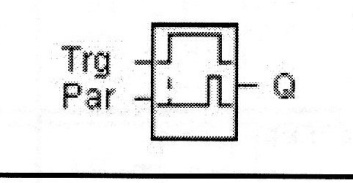 Для чего служат таймеры в ПЛКНапишите группы регистровЧто такое операндКакую частоту имеет шина в ПЛКСколько базовых способов адресацииДля чего используется прерывание работы МПКакие бывают цифровые регуляторыКакие существуют функциональные группы команд МПКакие существуют функциональные группы команд МПИсточник тактовых колебаний 